Kioskschema sammandrag söndag 16 augustiNu på söndag kommer vi att sälja hamburgare. Därför behöver vi två föräldrar vid grillen och två föräldrar i kiosken. 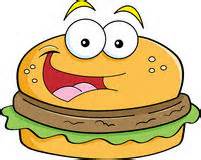 Vi kommer att öppna kiosken en timme innan första matchen. Pass 1 kl.9.00–11.00Kiosken: Melvin L och WilleGrillen: Marcus och JonathanPass 2 kl.11.00–13.00Kiosken: Simon och EmilioGrillen: Tom och RasmusPass 3 kl.13.00–14.00Kiosken: Alfred S och Alfred JGrillen: Melvin F och ZoltanDet är fritt fram och byta pass, men ni ansvar själva för att göra byte och meddela övriga. Jeanette H har nyckel till kiosken.Hoppas på gott väder, samt nöjda och lyckliga barn!OBS!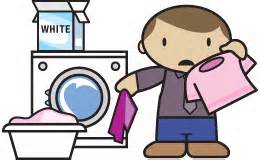 Det är Simon som tar hand om tvätten efter sammandraget.